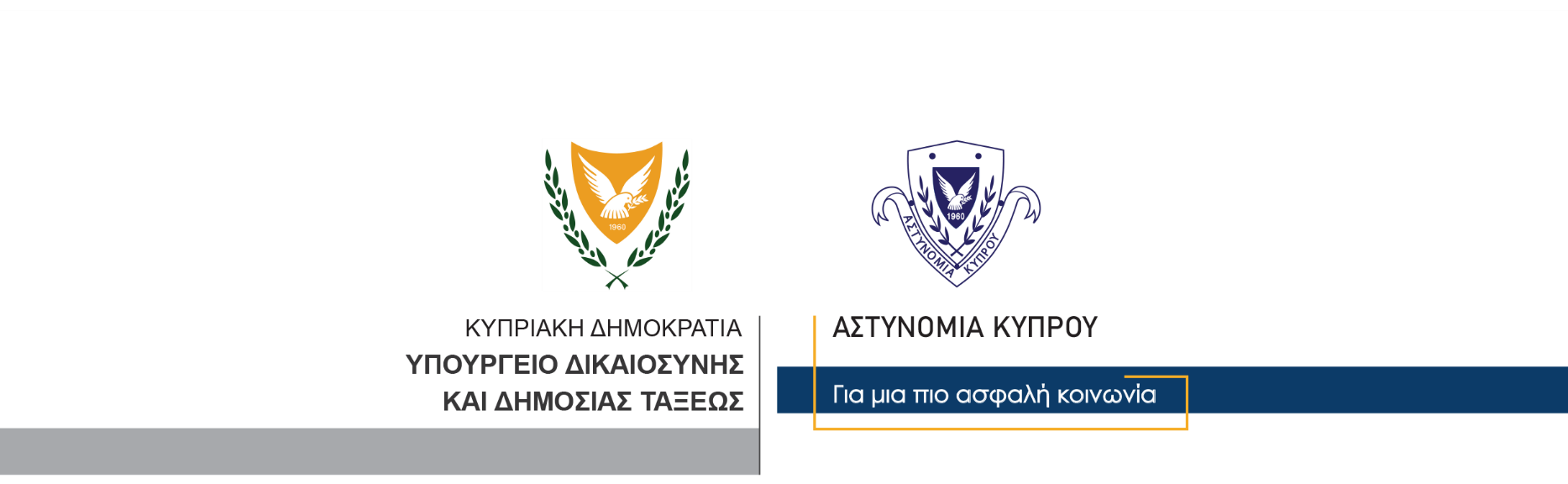 4 Φεβρουαρίου, 2023  Δελτίο Τύπου 5Υπό τετραήμερη κράτηση οι δύο συλληφθέντες για διερευνώμενη υπόθεση συνωμοσίας προς διάπραξη κακουργήματοςΔύο πρόσωπα ηλικίας 26 και 25 ετών, τα οποία είχαν συλληφθεί για διευκόλυνση των ανακρίσεων σχετικά με διερευνώμενη υπόθεση συνωμοσίας προς διάπραξη κακουργήματος, παράνομης εισόδου, απόπειρας ληστείας, απαίτησης περιουσίας με απειλές καθώς και επίθεσης με πρόκληση πραγματικής σωματικής βλάβης, οδηγήθηκαν σήμερα ενώπιον του Επαρχιακού Δικαστηρίου Αμμοχώστου το οποίο εξέδωσε διατάγματα τετραήμερης κράτησης τους. Το ΤΑΕ Αμμοχώστου συνεχίζει τις εξετάσεις. 		    Κλάδος ΕπικοινωνίαςΥποδιεύθυνση Επικοινωνίας Δημοσίων Σχέσεων & Κοινωνικής Ευθύνης